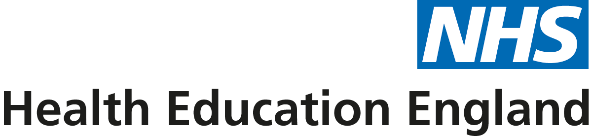 Foundation Training Year: Mini-CEX (mini-clinical evaluation exercise) NB: This Assessment tool must be mapped by the trainee pharmacist to the GPhC Foundation Training Year Interim Learning Outcomes and the HEE Foundation Training Year Assessment Activities Guide when submitting it on the e-portfolio. Grading advice and prompts are included on page 3. Title of mini-CEXDate of mini-CEXTrainee pharmacistStage of training(in weeks)Please grade the following areas:Below expectationsMeets expectationsExceedsexpectationsNot ApplicableDelivery of patient careDelivery of patient careDelivery of patient careDelivery of patient careDelivery of patient care1. Patient consultation2. Need for medication3. Medication choice4. Medicine specific issues5. Provision of medicine6. Medicines information and patient education7. Patient-centred approach8. Follow up / transfer of care9. ProfessionalismProblem solvingProblem solvingProblem solvingProblem solvingProblem solving10. Gathering information11. Knowledge12. Analysing information13. Overall clinical careSummary of case: (to include date of patient intervention, clinical setting, patient type, focus of encounter and complexity of case)Summary of case: (to include date of patient intervention, clinical setting, patient type, focus of encounter and complexity of case)What went well?Suggestions for development:Agreed action (SMART: Specific, Measurable, Achievable, Realistic and Timely):Agreed action (SMART: Specific, Measurable, Achievable, Realistic and Timely):Trainee pharmacist reflection:Trainee pharmacist reflection:Name and Signature of supervisor:DatePosition of supervisor:Designated supervisor / Practice or Clinical supervisorDesignated supervisor / Practice or Clinical supervisorDesignated supervisor / Practice or Clinical supervisorCriterion promptsGrading adviceMeeting an expectation is based on professional experience and judgement and so will be subjective to each supervisor. The supervisor should explain their rationale for their decisions to the trainee pharmacist.‘Not applicable’ should be used if there was no opportunity for the trainee to demonstrate the criteria in the presenting scenario.Delivery of patient careDelivery of patient care1. Patient consultationGaining patient consent, conducting a patient-centred consultation, exploring the medical/surgical condition with the patient, considering the patient’s own health beliefs, being aware of personal limitations and making appropriate referrals.2. Need for medicationEstablishing the patient’s background, taking a medication history, and gaining the necessary information from a range of sources in order to decide on the appropriateness of drug therapy.3. Medication choiceAppropriate consideration of evidence-based medicine and drug interactions (drug-drug, drug-disease, drug-patient), and patient preference, appropriate application of guidelines such as the formulary, therapeutic switching policies, etc.4. Medicine specific issuesChecking that the medication is prescribed correctly (route, formulation, dose, frequency, course length) and considering available results and what effect they have on drug therapy, e.g. U&Es, LFTs, etc.5. Provision of medicineEmploying an effective system for the supply of medicines 6. Medicine information and patient educationProvision of medicines and health advice, using evidence-based resources, to patients, carers, other pharmacy staff, medical and nursing staff, and other healthcare professionals. 7. Patient-centred approachHolistic approach taken to a patient care, considering of the patient's needs, lifestyle interventions, personal preferences and socio-economic issues Identification and prioritisation of medicines management issues.8. Follow up / transfer of careTransfer of care issues / next steps in patient care and follow up; are considered and communicated9. ProfessionalismShows respect, compassion, empathy; establishes trust; respects confidentiality; behaves in an ethical manner; awareness of legal frameworks; awareness of limitations, time management. Problem solvingProblem solving10. Gathering informationAccessing and summarising the information required and ensuring the information used is up to date.11. KnowledgeKnowledge of pathophysiology of common medical/surgical conditions encountered, pharmacology, side effects, drug interactions, licensing of medicines.12. Analysing informationDemonstrating the ability to evaluate information gathered (reliability of source, relevance to patient care), correctly identifying the problem, appraising options, making appropriate decisions, and demonstrating a logical approach.13. Overall clinical careA rating that summarises all the above in terms of outcome for the patient.